Performance and its Urban Context24 March 2018University of SheffieldWe invite proposals for 20-minute presentations on early performance cultures and their urban context. We welcome papers focusing on English and non-English traditions from roughly 500 to 1600. Topics covered could include, but are not limited to:the importance of urban topography for performancesthe role of performances in creating and/or representing civic identitythe role of performances in creating and/or representing civic unitythe connections between performances and civic dissentthe importance of (inter-)urban networks for performancesthe movement of performative artefacts and/or actors between cities and/or other institutionsthe use of performance in political activities within cities or between cities and other entitiesrepresentations of urban environments in performancesPlease send 200-word abstracts to c.steenbrugge@sheffield.ac.uk by Tuesday 31 October 2017.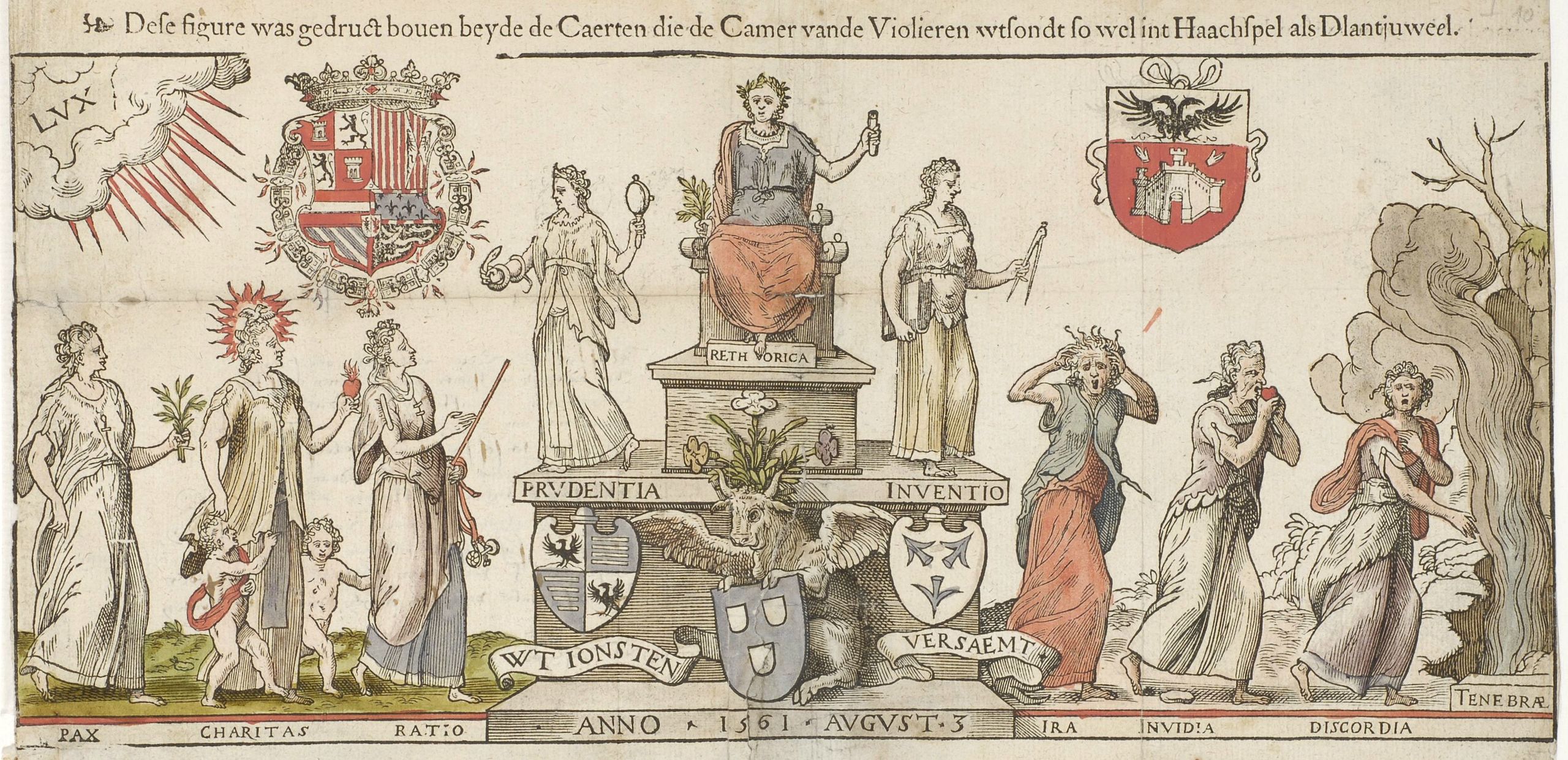 Antwerp rhetoricians invite other chambers of rhetoric to a competition (1561)